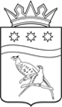   СОВЕТ НАРОДНЫХ ДЕПУТАТОВ БЛАГОВЕЩЕНСКОГО МУНИЦИПАЛЬНОГО ОКРУГА АМУРСКОЙ ОБЛАСТИ(первый созыв)РЕШЕНИЕПринято Советом народных депутатов Благовещенского муниципального округа          27.12.2022 г.О внесении изменения в Положение о ликвидационной комиссии Благовещенского районного Совета народных депутатов, утвержденное решением Благовещенского районного Совета народных депутатов от 04.07.2022 № 388В соответствии со статьями 61-64 Гражданского кодекса РФ, Федеральным законом от 06.10.2003 № 131-ФЗ «Об общих принципах организации местного самоуправления в Российской Федерации», Законом Амурской области от 26.05.2022 № 105-ОЗ «О преобразовании сельских поселений Благовещенского района Амурской области во вновь образованное муниципальное образование Благовещенский муниципальный округ Амурской области», решением Совета народных депутатов Благовещенского муниципального округа от 07.10.2022 № 13 «Об утверждении положения о правопреемстве органов местного самоуправления поселений, входивших в состав муниципального образования Благовещенский район Амурской области и органов местного самоуправления вновь образованного муниципального образования Благовещенский муниципальный округ», Совет народных депутатов Благовещенского муниципального округар е ш и л:Внести в Положение о ликвидационной комиссии Благовещенского районного Совета народных депутатов, утвержденное решением Благовещенского районного Совета народных депутатов от 04.07.2022 № 388 «О ликвидации Благовещенского районного Совета народных депутатов» следующее изменение:Пункт 4.6 изложить в следующей редакции:«4.6. Документы, исходящие от имени ликвидационной комиссии, подписываются ее председателем. Договор на управление делами Благовещенского районного Совета народных депутатов в процессе его ликвидации с председателем ликвидационной комиссии Благовещенского районного Совета народных депутатов от имени Благовещенского районного Совета народных депутатов подписывается членом ликвидационной комиссии Куксенко Александром Анатольевичем;».2.	Настоящее решение подлежит опубликованию в газете «Амурская земля и люди» и размещению на официальном сайте Благовещенского района.3.	Настоящее решение вступает в силу с момента его подписания.Председатель Совета народных депутатов Благовещенского муниципального округа   			                         С.А.  МатвеевГлаваБлаговещенского муниципального округа                                                     Д.В. Салтыков27.12.2022 г.№ 162